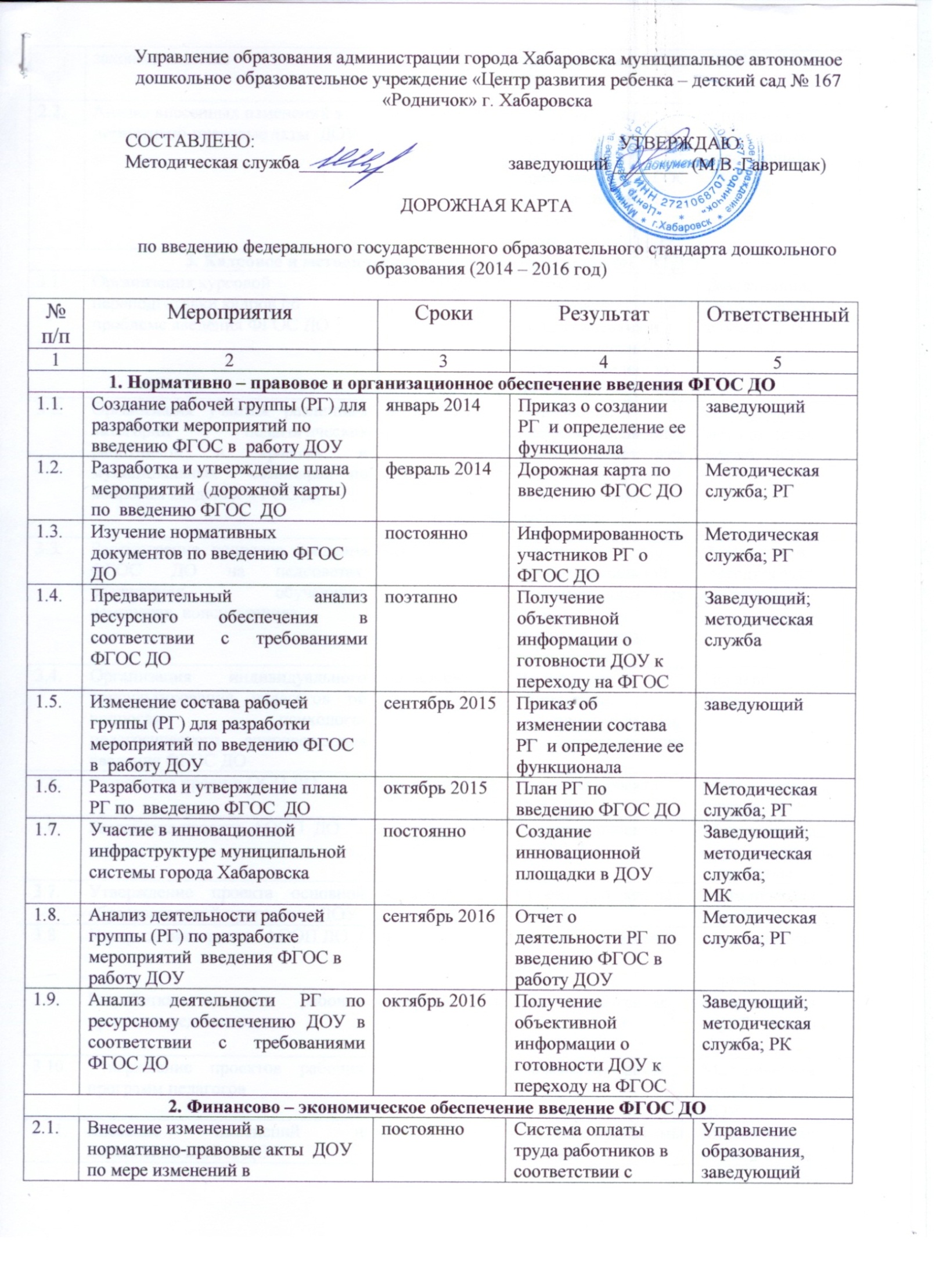 законодательствезаконодательстве требованиями ФГОС ДО требованиями ФГОС ДОДОУ2.2.Анализ внесенных изменений в нормативно-правовые акты  ДОУ Анализ внесенных изменений в нормативно-правовые акты  ДОУ декабрь 2016Система оплаты труда работников в соответствии с требованиями ФГОС ДО; трудовые договоры с сотрудниками ДОУСистема оплаты труда работников в соответствии с требованиями ФГОС ДО; трудовые договоры с сотрудниками ДОУУправление образования, заведующий ДОУ3. Кадровое и методическое обеспечение введения ФГОС ДО3. Кадровое и методическое обеспечение введения ФГОС ДО3. Кадровое и методическое обеспечение введения ФГОС ДО3. Кадровое и методическое обеспечение введения ФГОС ДО3. Кадровое и методическое обеспечение введения ФГОС ДО3. Кадровое и методическое обеспечение введения ФГОС ДО3. Кадровое и методическое обеспечение введения ФГОС ДО3.1.Организация курсовой переподготовки кадров по проблеме введения ФГОС ДОпоэтапнопоэтапноПоэтапная подготовка педагогических и управленческих кадров к введению ФГОС ДОЗаведующий, методическая служба ДОУЗаведующий, методическая служба ДОУ3.2.Организация участия различных категорий педагогических работников в краевых и  муниципальных  семинарах по вопросам введения ФГОС ДОпостояннопостоянноПовышение профессиональной компетентности всех категорий педагогических работниковЗаведующий, методическая служба ДОУЗаведующий, методическая служба ДОУ3.3.Рассмотрение вопросов введения ФГОС ДО на педсоветах, совещаниях, обучающих семинарах, консультацияхпостояннопостоянноПовышение профессиональной компетентности всех категорий педагогических работниковЗаведующий, методическая служба ДОУЗаведующий, методическая служба ДОУ3.4.Организация индивидуального консультирования педагогов по вопросам психолого-педагогического сопровождения введения ФГОС ДОпостояннопостоянноНаличие  психодиагностического инструментарияПедагог - психолог Педагог - психолог 3.5.Разработка проекта ООП ДО сентябрь 2014сентябрь 2014Создание проекта ООП ДОМетодическая служба; РГМетодическая служба; РГ3.6.Разработка проекта  АООП  ДОоктябрь 2014октябрь 2014Создание проекта АОП ДОМетодическая служба; учителя – логопеды Методическая служба; учителя – логопеды 3.7.Утверждение проекта основной образовательной программы ДОУянварь 2015январь 2015Проект  программы ООП ДОМетодическая служба; РГМетодическая служба; РГ3.8.Утверждение проекта АООП ДОфевраль 2015февраль 2015Проект программы АОП ДОМетодическая служба; учителя – логопедыМетодическая служба; учителя – логопеды3.9.Разработка проектов рабочих программ педагоговпоэтапнопоэтапноНаличие программМетодическая служба; педагоги ДОУМетодическая служба; педагоги ДОУ3.10.Утверждение проектов рабочих программ педагоговмай 2015май 2015Наличие программМетодическая служба; педагоги ДОУМетодическая служба; педагоги ДОУ3.11.Внесение изменений и дополнений в ООП ДОянварь 2016январь 2016Создание программы ООП ДОМетодическая служба; РГМетодическая служба; РГ3.12.Внесение изменений и дополнений в АООП ДОфевраль 2016февраль 2016Создание программы АОП ДОМетодическая служба; РГ;учителя – логопедыМетодическая служба; РГ;учителя – логопеды3.13.Внесение изменений и дополнений в рабочие программы педагоговмарт 2016март 2016Наличие программМетодическая служба; педагоги ДОУМетодическая служба; педагоги ДОУ3.14.Разработка диагностических карт по результатам освоения образовательной программыапрель 2016апрель 2016Создание диагностических картМетодическая служба; РГ;педагог - психологМетодическая служба; РГ;педагог - психолог3.15.Утверждение ООП ДО, АООП ДО, рабочих программ педагоговмай 2016май 2016Наличие утвержденных программМетодическая служба; педагоги ДОУМетодическая служба; педагоги ДОУ4. Информационное обеспечение введения ФГОС ДО4. Информационное обеспечение введения ФГОС ДО4. Информационное обеспечение введения ФГОС ДО4. Информационное обеспечение введения ФГОС ДО4. Информационное обеспечение введения ФГОС ДО4. Информационное обеспечение введения ФГОС ДО4. Информационное обеспечение введения ФГОС ДО4.1.Информирование общественности о подготовке к введению ФГОС ДО через интернет - ресурсы.Информирование общественности о подготовке к введению ФГОС ДО через интернет - ресурсы.постоянноРазмещение информации о ходе введения ФГОС на страницах сайтаЗаведующий ДОУ;ответственный за наполнение сайта.Заведующий ДОУ;ответственный за наполнение сайта.4.2.Обеспечение  доступа участников образовательного процесса к информационным образовательным ресурсам в сети Интернет	о ходе и результатах введения ФГОС ДООбеспечение  доступа участников образовательного процесса к информационным образовательным ресурсам в сети Интернет	о ходе и результатах введения ФГОС ДОпостоянноРазмещение информации  на страницах сайтаМетодическая службаМетодическая служба5. Материально – техническое обеспечение введения ФГОС ДО5. Материально – техническое обеспечение введения ФГОС ДО5. Материально – техническое обеспечение введения ФГОС ДО5. Материально – техническое обеспечение введения ФГОС ДО5. Материально – техническое обеспечение введения ФГОС ДО5. Материально – техническое обеспечение введения ФГОС ДО5. Материально – техническое обеспечение введения ФГОС ДО5.1.Соответствие оборудования кабинетов и помещений требованиям ФГОС ДОСоответствие оборудования кабинетов и помещений требованиям ФГОС ДОпоэтапноПолучение объективной информации о наличии оборудования в  кабинетах и помещенияхЗаведующий; методическая служба;зам. зав. по АХРЗаведующий; методическая служба;зам. зав. по АХР5.2.Наличие развивающей предметно – пространственной среды, организованной в соответствии с требованиями ФГОС ДОНаличие развивающей предметно – пространственной среды, организованной в соответствии с требованиями ФГОС ДОпоэтапноПлан мероприятий по устранению несоответствийЗаведующий; методическая служба;зам. зав. по АХРЗаведующий; методическая служба;зам. зав. по АХР